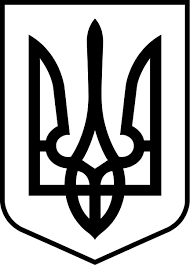 УкраїнаМЕНСЬКА  МІСЬКА   РАДАМенського району Чернігівської області(сорокова сесія сьомого скликання )РІШЕННЯ 10 липня 2020 року	№ 210Розглянувши заяву гр. Дорошенка Миколи Федоровича щодо надання дозволу на виготовлення технічної документації із землеустрою по встановленню (відновленню) меж земельної ділянки для подальшої передачі в оренду орієнтовно площею 1,7809 га на території Величківського старостинського округу за адресою с. Величківка, вул. Миру, 101-в Менського району Чернігівської області, враховуючи витяг з Державного реєстру речових прав на нерухоме майно про реєстрацію права власності, керуючись Земельним кодексом України ст. 12, ст. 116, та п. 34 ч. 1 ст. 26 Закону України «Про місцеве самоврядування в Україні» Менська міська рада В И Р І Ш И Л А :1. Надати дозвіл гр. Дорошенку Миколі Федоровичу на виготовлення технічної документації із землеустрою по встановленню (відновленню) меж земельної ділянки для передачі в оренду орієнтовно площею 1,7809 га на території Величківського старостинського округу за адресою с. Величківка, вул. Миру, 101-в Менського району Чернігівської області.2. Контроль за виконанням рішення покласти на постійну комісію з питань містобудування, будівництва, земельних відносин та охорони природи, згідно до регламенту роботи Менської міської ради сьомого скликання та на заступника міського голови з питань діяльності виконкому Гайдукевича М.В.Міський голова							Г.А. ПримаковПро надання дозволу на виготовлення технічної документації із землеустрою щодо встановлення (відновлення) меж земельної ділянки в оренду гр. Дорошенку М.Ф. 